Third Grade Curriculum Overview Dear Third Graders and Parents,  Welcome to third grade. My name is ____________________ and I will be your third grade teacher. Summer is here and it is very important to continue on the path of learning during our vacation. The 3rd grade teachers have planned the following work for your children. Please help us ensure that this work is completed as it is extremely important that students continue to practice these skills and strategies. We hope the break is an enjoyable and productive one!Attached you will find:An overview of the third grade curriculum Assignments to complete over breakA supply list for next school year Curriculum Overview	Word Knowledge: Daily activities to build spelling, vocabulary, and the use of such words as phonics, proper nouns, prefixes, suffixes, and much more. 	Reading: Daily instruction focusing on reading fluency and reading comprehension through various reading strategies that will help your child be a good reader. We will be reading such selections as, nonfiction, realistic fiction, poems, children’s magazines, as well as children selected books. 	Writing: Your child will learn a writing skill each week. We will start with writing complete sentences. Then, they will learn to add detail and review punctuation. They will learn the entire writing process including the various kinds of writing like: Narrative, Persuasive, Letters, Poems, Book Reports, Research Reports, and much more. 	Math: Our great math series includes all the manipulatives and math tools your child will need to master all of the skills in third grade. Skills like: Addition, Subtraction, Multiplication, Division, Problem Solving, Time, Fractions, Measuring Area, Perimeter, Volume, and Length. Social Science: Students will learn Geography, Culture, Economy, and Government. We will be focusing on Chicago.  	Science: We will be learning Physics of Sound, Structures of Life, Water, Earth Materials, and about the Sun, Moon and Stars using our Science Units from FOSS. We will also incorporate the Next Generation Science Standards.	Research: Research assignments are usually in conjunction with a topic being taught in one of the subjects. For example, if we are learning about culture in Social Science students may do a research on their own culture or that of a particular country.	Gym, Health, Library, Computers, and Art: Once a week by other teachers.Resumen De Tercer Grado Estimados Padres y Estudiantes, Bienvenidos al tercer grado. Mi nombre es _____________________ y yo seré su maestra empezando el próximo otoño. 

El verano está aquí, pero es muy importante continuar en el camino del aprendizaje durante nuestras vacaciones. Los maestros de 3er grado han previsto los siguientes trabajos para sus hijos. Por favor ayúdenos a garantizar que este trabajo se ha completado una que es de suma importancia que los estudiantes continúan practicando las habilidades y estrategias que hemos estado practicando con ellos durante el año pasado. iEsperamos que estas vacaciones sean agradables y productivas!

Adjunto encontrará:
*Una visión general del plan de estudios de tercer grado

*Una lista de útiles
*Las asignaciones para completar durante las vacaciones
Información general Plan de estudios
Conocimiento de las palabras: Las actividades diarias para construir la ortografía, el vocabulario y el uso de palabras tales como la fonética, los nombres propios, prefijos, sufijos, y mucho más.

Lectura: La instrucción diaria se centra en la fluidez de lectura y comprensión a través de varias estrategias de lectura que ayudará a su hijo a ser un buen lector.  Vamos a leer selecciones de , no ficción, ficción realista, poemas, revistas para niños, así como los niños seleccionados libros.
Escritura: Su hijo aprenderá una destreza de escritura cada semana. Vamos a empezar con la escritura de oraciones completas. Entonces, ellos aprenderán a añadir detalles y revisar puntuación. Ellos aprenderán a usar todo el proceso de escritura. También tendrán la oportunidad de escribir los diferentes tipos de escritura como: narrativa, persuasivo, cartas, poemas, reseñas de libros, informes de investigación, y mucho más.

Matemáticas: Nuestro gran serie de matemáticas incluye todos los manipulativos y las herramientas de matemáticas que su niño/a necesita para dominar todas las destrezas enseñadas en tercer grado. Algunos de los temas que aprenderemos incluyen: suma, resta, multiplicación, resolver problemas, la hora/el reloj, el área, perímetro,  volumen y longitud. 
Ciencias Sociales: Los estudiantes aprenderán geografía, cultura, economía, y de gobierno. Nos vamos a centrar en Chicago.

Ciencia: Vamos a aprender física del sonido, estructuras de la vida, agua, materiales de la Tierra, y sobre el Sol, la Luna y las estrellas utilizando nuestras unidades de ciencias de FOSS. También vamos a incorporar los estándares de ciencias de la Próxima Generación.

Investigación: Los trabajos de investigación son por lo general en combinación con un tema que se enseña en uno de los temas. Por ejemplo, si estamos aprendiendo sobre la cultura en los estudiantes de ciencias sociales, pueden hacer una investigación de su propia cultura o la de un país en particular

Gimnasio, salud, biblioteca, informática/computación, arte: Una vez a la semana por otros maestros.Student Supply Listheadphones (students will be responsible to bring them to school everyday)12 #2 Pencils (home)12 #2 Pencils (school)1 pack of Erasers1 pencil sharpener (with collection container) to be kept at home to sharpen ALL pencils each night.1 ruler 12 inch 1 pair of scissors3 large boxes of Kleenex tissues4 pocket plastic folders (1 red, 1 blue, 1 yellow, 1 green) -No designs or patterns3 roll of paper towels2 large package of notebook paper2 composition notebooks2 packs of thick Dry Erase markers1 glue stick (no glue bottles)1 package Crayola Crayons1 package of markers1 package of color pencils2 cans of disinfectant wipes1 bottle of hand sanitizer (4 oz or larger bottle)1 package of computer printer paper 2 package of Post-Its ( 3 IN x 3 IN or larger)1 box of ziploc bags 			Girls sandwich size			Boys gallon size Enjoy the summer. Have a great time and relax. Third grade will be an exciting year full of great learning experiences!Sincerely,The 3rd Grade TeamÚtiles escolares para los estudiantesAudífonos (los estudiantes serán responsables de cuidarlos)12 lápices # 2 ( para usar en casa)24 lápices # 2 (escuela )1 paquete de gomas para borrar1 sacapuntas (con recipiente de recogida ) para quedarse en casa para afilar lápices TODAS cada noche .1 regla de 12 pulgadas y métrica1 par de tijeras (casa)3 cajas grandes de pañuelos Kleenex3 rollo de toallas de papel4 carpetas (folders) con bolsillos (1 azul, 1 rojo, 1 amarillo, 1 verde)-- SIN diseños ni dibujos/ carpetas de plastico 3 paquetes grande de papel de cuaderno con rayas 2  cuadernos de composición (composition journal) SIN diseños ni dibujos2 paquetes de marcadores gruesos DRY ERASE MARKERS para pizarrón 1 pegamento de barra (no líquido)1 paquete de Crayolas1 paquete de marcadores1 paquete de lápices de colores2 botella de toallitas desinfectantes1 botella de desinfectante para las manos (4 onzas o más grande botella)1 paquete de papel suelto para imprimir -Computer printer paper1 paquete de post-its (3IN x 3IN) 1 caja de bolsas ziploc			Niñas de sandwich			Ninos- medida de gallon 

Que disfrute el verano. Les deseamos que tenga un tiempo agradable y relajado en familia.  En tercer grado será un año emocionante lleno de grandes experiencias y de mucho aprendizaje.
-Los maestros de tercer gradoSummer Reinforcement Packet3rd Grade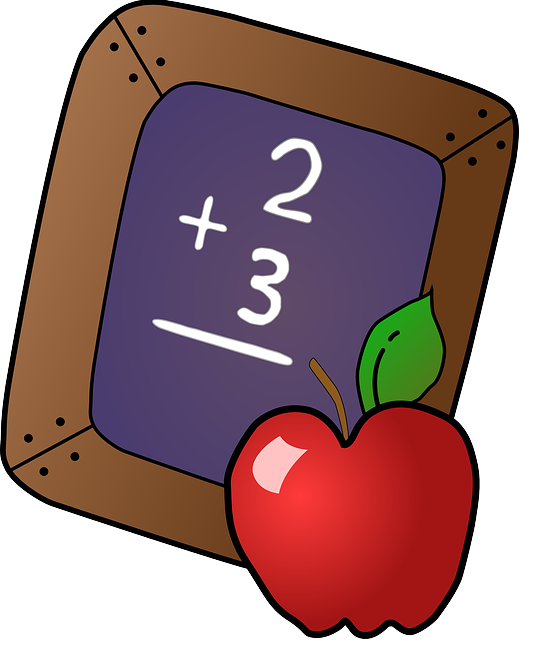 Our students have had a year full of earning new and exciting math concepts. What the students have already learned in second grade is going to help them succeed in the third grade.During the summer, please make sure your child completes that packet. Make sure that math is part of the students’ every day routine. For example: Adding money, classifying fruits, measuring quantities for recipes, et cetera.After finishing the packet, you can visit these internet sites:https://www.prodigygame.com/https://www.myexplor-ebook.comhttps://www.getepic.comhttp://www.funbrain.comEnjoy your summer with math! 😊The 3rd Grade TeamWriting:Please write a letter to your new third grade teacher. Please include the following in your letter:Greetings Dear Ms. or Mr. _________________________DateTell us about your family members and what you do together for fun as a family.Your name, age, and favorite subject in school.What is your favorite food.What is your favorite subject.What is your favorite sport.What are your favorite types of books to read.Reading:Students should do a minimum of 30 minutes of silent reading every day over break.When your child finishes his/her independent reading, please ask them questions that will help them practice reading comprehension strategies such as:What did you read about? (helps practice summarizing)Did it remind you of anything in your own life, another book or movie you have read or see, or something in the real world? (helps with Making Connections)What do you think will happen next? What clues helped you guess this? (helps practice Making Predictions)What questions do you still have? What do you wonder about in the book? (helps practice Questioning)Do you like your book? Why/why not? What do you think about the main character? Explain. (helps practice Evaluating)     3) Take a field trip to the library and check out books once a week      4) After your daily reading pick a book to complete the reading activity sheets. Math:Please ensure the students continue to practice their addition, subtraction, multiplication, and fraction facts all summer. Students are responsible to complete the attached math activities page that includes review of skills taught throughout the school year. Have your parent/guardian sign each box after you have completed the task. Thank you in advance for your cooperation and support! Have a safe and enjoyable summer break! Please feel free to contact us with any questions or concerns!The 3rd Grade TeamPaquete de asignaciones de las vacaciones 3er GradoNuestros estudiantes han tenido un año lleno de aprendizaje de excitantes conceptos matemáticos . Lo que los estudiantes ya han aprendido en el segundo grado va a ayudarles a tener éxito en el tercer grado.

Durante el verano , por favor asegúrese de que su hijo termine este paquete . Asegúrese de que las matemáticas sean parte de los estudiantes cada rutina del día. Por ejemplo : Suma de dinero, la clasificar de las frutas o figuras, medir las cantidades para una receta , etcétera .

Después de terminar el paquete , se puede visitar estos sitios de Internet :https://www.prodigygame.com/https://www.myexplor-ebook.comhttps://www.getepic.comhttp://www.funbrain.comDisfruta de su verano con las matemáticas! 😊
El equipo de 3er grado
Escritura:Escribiendo sobre mi.Por favor, escribe una carta a tu nueva maestra de 3er grado. Por favor, incluir lo siguiente en tu carta.Saludo: Estimada Sra. _____________Fecha ___________Mensaje:Cuentame tu nombre, edad y materia favorita en la escuelaCuéntame acerca de los miembros de tu familia y que hacen juntos para divertirseCuentame tu comida favoritaCuentame tu deporte favoritoCuéntame sobre tus libros favoritosCuentame que te gustaría aprender en 3ero Despedida y firma
Lectura:
	1) Los estudiantes deben hacer un mínimo de 30 minutos de lectura en silencio o en voz alta todos los días durante las vacaciones.
2) Cuando su hijo termina su / su lectura independiente, por favor hacerles preguntas que les ayudará a practicar estrategias de comprensión de lectura, tales como:
Lo leíste? (Ayuda a la práctica de resumen)
¿Se le recuerda a algo en su propia vida, otro libro o película que han leído o ver, o algo en el mundo real? (Ayuda con la Realización de conexiones)
¿Qué crees que pasará después? ¿Qué pistas ayudaron a saber esto? (Ayuda a la práctica Predicciones decisiones)
¿Qué preguntas tienes todavía? ¿Qué se pregunta en el libro? (Ayuda a la práctica Interrogación)
¿Te gusta tu libro? ¿Por qué por qué no? ¿Qué opinas sobre el personaje principal? Explica. (Ayuda a la práctica de evaluación);
Los estudiantes practicarán palabras a la vista para el próximo año escolar durante el verano. Los estudiantes deben estar revisando las nuevas palabras a la vista (que se adjunta)3) Toma un paseo a la biblioteca y saca libros prestados una vez a la semana.4) Después de tu lectura completa las actividades de las páginas de lectura. 
Matemáticas:
  1) Por favor asegúrese de que los estudiantes continúan practicando sus operaciones de suma, resta, multiplicación, y en especial las fracciones todo el verano.

  2) Los estudiantes son responsables de completar las actividades de matemáticas descritas abajo. Esto incluye un repaso de lo que aprendieron en este año escolar. Los padres de familia tendrán que firmar las cajas de actividad después de que sean completadas. Gracias de antemano por su cooperación y apoyo! Deseamos que tenga unas vacaciones de verano seguras y agradables! Por favor no dude en ponerse en contacto con nosotros con cualquier pregunta o preocupación!

Los maestros de 3er gradoMath Activities!Count by 5’s to 55Cuenta de 5 en 5signature: ______________Count by 3’s up to 36Cuenta de 3 en 3 signature: ______________Write 5 names for 10 Escribe 5 nombres para el número 10 signature: ______________Write an addition story problem and solveEscribe un problema de matemáticas y resuélvelo signature: _____________Create 2 addition word problemsEscribe 2 problemas de sumasignature: _______________You have $1.50 in your pocket. Make a list of 5 different combinations of coins you could have in your pocket.Tienes $1.50 en tu bolsillo. Haz una lista de diferentes combinaciones de monedas que puedes tenersignature: _______________Skip count by 2’s to 100Cuenta en 2 en dos hasta llegar a 100signature: ______________Write a subtraction problem and have a family member solve it!signature: ______________Escribe un problema de resta y dile a un miembro de tu familia que lo resuelva500+60+8 is a number. Write it as a three-digit number. Write its name in words.500+60+8 es igual a que numero. Escribe el número y su nombre. ___signature: ____________You won first place at a contest! You have two choices for the prize -You can take $20 home with you today OR $2 a day for the next 15 days. Which option earns more money? Ganaste el primer lugar en un concurso. Tienes dos opciones de premio. Puedes llevarte $20a casa hoy o $ 2 diarios por los siguientes 15 días. Con cual opción ganaras mas dinero?signature: ______________What does 1 quarter, 1 dime, and 5 pennies equal? A que equivale una cora, 1 moneda de a diez, y 5 pennies?signature: ______________Add the ages of all the people who live in your house. What is the sum? Is it greater than or less than 100? Suma las edades de todas las personas que viven en tu casa. Cual es la respuesta? La respuesta es mayor o menor que 100?signature: ______________Keep track of the temperature every day for the week. Draw a bar graph.signature: ______________Use all the digits 5, 7,and 2 to create different 3-digit numbers. What is the greatest number? What is the smallest number?signature: ______________Practice doubling numbers (Ex: 2+2, 3+3, 4+4)signature: ______________Find at least 5 different ways to make $1.00 using nickels, dimes, and quarters.signature: ______________Use <, =, or > to complete the following number sentences.657        457+100+100923+10        953-10-10-10Usa <, =, or > para completar las ecuaciones657        457+100+100923+10        953-10-10-10signature: ______________Use what you did yesterday and make two of your own inequalities using < > =Usa lo que hiciste ayer para crear tus propias ecuaciones verdaderas. signature: ______________Write down the time you woke up  every day and the time you go to bed. Escribe la hora que te despertaste todos los días y la hora en que te acostastesignature: ______________Write the numbers listed from least to greatest: 35, 85, 46, 12, 9, 72Enlista los números de menor a mayorsignature: ______________Go on a shape hunt for quadrilaterals. How many can you find. Hint: Quadrilaterals have 4 sides. Haz una búsqueda de cuadriláteros. Puedes enlistar los objetos y la figura. Los cuadriláteros tienen cuatro lados. signature: ______________Write the numbers listed from greatest to least: 54, 61, 11, 43, 90Enlista los números de mayor a menor.54, 61, 11, 43, 90signature: ______________Write down the years people who live with you were born. Put them in order from least to greatest.Escribe la edad de las personas que viven contigo y escríbelas de menor a mayor. signature: ______________Estimate how long it will take you to do 50 jumping jacks. Did it take more or less than 2 minutes? Record your time and compare with a friend.Estima cuánto tiempo te tomará hacer 50 jumping jacks. Te tomo mas o menos de 2 minutos. Escribe el tiempo que te tomo y comparalo con un amigo. signature: ______________